РОССИЙСКАЯ  ФЕДЕРАЦИЯ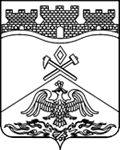 РОСТОВСКАЯ ОБЛАСТЬмуниципальное бюджетное общеобразовательное учреждениег.Шахты Ростовской области«Средняя общеобразовательная школа №50»346536, Ростовская область, г. Шахты, ул. Паустовского, 2-а,  тел: (8636) 288-666,   е-mail: sckool50@mail.ruАДАПТИРОВАННАЯ РАБОЧАЯ ПРОГРАММАпо		географии			Уровень общего образования (класс)   5(начальное общее, основное общее, среднее общее образование с указанием класса)Данная рабочая программа рассчитана на    _____________________  часа в соответствии с календарно-учебным графиком, учебным планом, расписанием занятий на 2019-2020 учебный год. Учитель  Передера И.В.Программа разработана на основе:- федерального государственного образовательного стандарта;-примерной программы основного общего образования по  курсу "География»- программы основного общего образования по географии 5-9 классы. Авторы И.И. Баринова, В.П. Дронов, И. В. Душина, В.И. Сиротин. Учебник И.И. Баринова,А.А,Плешаков, Н.И.Сонин. «География. Начальный курс. 5 класс», М ,: «Дрофа»                                                                                      2019-2020 учебный годПланируемые результаты освоения предметаЛичностные результаты: 1) воспитание российской гражданской идентичности: патриотизма, уважения к Отечеству, прошлое и настоящее многонационального народа России; осознание своей этнической принадлежности, знание истории, языка, культуры своего народа, своего края, основ культурного наследия народов России и человечества; усвоение гуманистических, демократических и традиционных ценностей многонационального российского общества; воспитание чувства ответственности и долга перед Родиной; 2) формирование ответственного отношения к учению, готовности и способности обучающихся к саморазвитию и самообразованию на основе мотивации к обучению и познанию, осознанному выбору и построению дальнейшей индивидуальной траектории образования на базе ориентировки в мире познавательных интересов, а также на основе формирования уважительного отношения к труду, развития опыта участия в социально значимом труде;3) формирование целостного мировоззрения, соответствующего современному уровню развития науки и общественной практики, учитывающего социальное, культурное, языковое, духовное многообразие современного мира; 4) формирование осознанного, уважительного и доброжелательного отношения к другому человеку, его мнению, мировоззрению, культуре, языку, вере, гражданской позиции, к истории, культуре, религии, традициям, языкам, ценностям народов России и народов мира; готовности и способности вести диалог с другими людьми и достигать в нём взаимопонимания; 5) освоение социальных норм, правил поведения, ролей и форм социальной жизни в группах и сообществах, включая взрослые и социальные сообщества; участие в школьном самоуправлении и общественной жизни в пределах возрастных компетенций с учётом региональных, этнокультурных, социальных и экономических особенностей; 6) развитие морального сознания и компетентности в решении моральных проблем на основе личностного выбора, формирование нравственных чувств и нравственного поведения, осознанного и ответственного отношения к собственных поступкам; 7) формирование коммуникативной компетентности в общении и сотрудничестве со сверстниками, детьми старшего и младшего возраста, взрослыми в процессе образова тельной, общественно полезной, учебно-исследовательской, творческой и других видов деятельности; 8) формирование ценности здорового и безопасного образа жизни; усвоение правил индивидуального и коллективного безопасного поведения в чрезвычайных ситуациях, угрожающих жизни и здоровью людей, правил поведения на транспорте и на дорогах; 9) формирование основ экологической культуры соответствующей современному уровню экологического мышления, развитие опыта экологически ориентированной реф лек сивно-оценочной и практической деятельности в жизненных ситуациях; 10) осознание значения семьи в жизни человека и общества, принятие ценности семейной жизни, уважительное и заботливое отношение к членам своей семьи; 11) развитие эстетического сознания через освоение художественного наследия народов России и мира, творческой деятельности эстетического характера. Метапредметные результаты: 1) умение самостоятельно определять цели своего обучения, ставить и формулировать для себя новые мотивы и интересы своей познавательной деятельности; 2) умение самостоятельно планировать пути достижения целей, в том числе альтернативные, осознанно выбирать наиболее эффективные способы решения учебных и познавательных задач; 3) умение соотносить свои действия с планируемыми результатами, осуществлять контроль своей деятельности в процессе достижения результата, определять способы действий в рамках предложенных условий и требований, корректировать свои действия в соответствии с изменяющейся ситуацией;4) умение оценивать правильность выполнения учебной задачи, собственные возможности её решения; 5) владение основами самоконтроля, самооценки, принятия решений и осуществления осознанного выбора в учебной и познавательной деятельности; 6) умение определять понятия, создавать обобщения, устанавливать аналогии, классифицировать, самостоятельно выбирать основания и критерии для классификации, устанавливать причинно-следственные связи, строить логическое рассуждение, умозаключение (индуктивное, дедуктивное и по аналогии) и делать выводы; 7) умение создавать, применять и преобразовывать знаки и символы, модели и схемы для решения учебных и познавательных задач; 8) смысловое чтение; 9) умение организовывать учебное сотрудничество и совместную деятельность с учителем и сверстниками; работать индивидуально и в группе: находить общее решение и разрешать конфликты на основе согласования позиций и учёта интересов; формировать, аргументировать и отстаивать своё мнение; 10) умение осознанно использовать речевые средства в соответствии с задачей коммуникации для выражения своих чувств, мыслей и потребностей; планирования и регуляции своей деятельности; владение устной и письменной речью, монологической контекстной речью; 11) формирование и развитие компетентности в области использования информационно-коммуникационных технологий (далее ИКТ-компетенции);12) формирование и развитие экологического мышле ния, умение применять его в познавательной, коммуникативной, социальной практике и профессиональной ориентации. Предметные результаты: 1) формирование представлений о географии, её роли в освоении планеты человеком, о географических знаниях как компоненте научной картины мира, их необходимости для решения современных практических задач человечества и своей страны, в том числе задачи охраны окружающей среды и рационального природопользования; 2) формирование первичных компетенций использования территориального подхода как основы географического мышления для осознания своего места в целостном, многообразном и быстро изменяющемся мире и адекватной ориентации в нём; 3) формирование представлений и основополагающих теоретических знаний о целостности и неоднородности Земли как планеты людей в пространстве и во времени, основных этапах её географического освоения, особенностях природы, жизни, культуры и хозяйственной деятельности людей, экологических проблемах на разных материках и в отдельных странах; 4) овладение элементарными практическими умениями использования приборов и инструментов для определения количественных и качественных характеристик компонентов географической среды, в том числе её экологических параметров; 5) овладение основами картографической грамотности и использования географической карты как одного из языков международного общения; 6) овладение основными навыками нахождения, использования и презентации географической информации;7) формирование умений и навыков использования разнообразных географических знаний в повседневной жизни для объяснения и оценки явлений и процессов, самостоятельного оценивания уровня безопасности окружающей среды, адаптации к условиям территории проживания, соблюдения мер безопасности в случае природных стихийных бедствий  и техногенных катастроф; 8) формирование представлений об особенностях деятельности людей ведущей к возникновению и развитию или решению экологических проблем на различных территориях и акваториях, умений и навыков безопасного и экологически целесообразного поведения в окружающей среде.СОДЕРЖАНИЕ КУРСАЧто изучает география (4 часа). Мир, в котором мы живем. Мир живой и неживой природы. Явления природы. Человек на Земле.Науки о природе. Астрономия. Физика. Химия. География. Биология. Экология.География — наука о Земле. Физическая и социально-экономическая география— два основных раздела географии.Методы географических исследований. Географическое описание. Картографический метод. Сравнительно географический метод. Аэрокосмический метод. Статистический метод.Предметные результаты обучения Учащийся должен уметь: приводить примеры географических объектов; называть отличия в изучении Земли географией по срав- нению с другими науками (астрономией, биологией, физи- кой, химией, экологией); объяснять, для чего изучают географиюКак люди открывали Землю (4 ч)Географические открытия древности и Средневековья. Плавания финикийцев. Великие географы древности.Географические открытия Средневековья.Важнейшие географические открытия. Открытие Америки. Первое кругосветное путешествие. Открытие Австралии. Открытие Антарктиды.Открытия русских путешественников. Открытие и освоение Севера новгородцами и поморами. «Хождение за три моря». Освоение Сибири.Практические работы  № 1. Составление простейших географических описаний объектов и явлений живой и неживой природы; 2. Как люди открывали Землю.Предметные результаты обучения Учащийся должен уметь: называть основные способы изучения Земли в прошлом и в настоящее время и наиболее выдающиеся результаты географических открытий и путешествий;показывать по карте маршруты путешествий разного времени и периодов; приводить примеры собственных путешествий, иллюстрировать их.Земля во Вселенной (9 ч)Как древние люди представляли себе Вселенную. Что такое Вселенная? Представления древних народов о Вселенной. Представления древнегреческих ученых о Вселенной. Система мира по Птолемею.Изучение Вселенной: от Коперника до наших дней. Система мира по Николаю Копернику. Представления о Вселенной Джордано Бруно. Изучение Вселенной Галилео Галилеем. Современные представления о строении Вселенной.Соседи Солнца. Планеты земной группы. Меркурий.Венера. Земля. Марс.Планеты-гиганты и маленький Плутон. Юпитер. Сатурн. Уран и Нептун. Плутон.Астероиды. Кометы. Метеоры. Метеориты.Мир звезд. Солнце. Многообразие звезд. Созвездия.Уникальная планета— Земля. Земля— планета жизни: благоприятная температура, наличие воды и воздуха, почвы.Современные исследования космоса. Вклад отечественных ученых К.Э.Циолковского, С.П.Королева в развитие космонавтики. Первый космонавт Земли— Ю.А.Гагарин.Предметные результаты обучения Учащийся должен уметь: описывать представления древних людей о Вселенной; называть и показывать планеты Солнечной системы; называть планеты земной группы и планеты#гиганты; описывать уникальные особенности Земли как планеты.Виды изображений поверхности Земли (4 ч)Стороны горизонта. Горизонт. Стороны горизонта. Ориентирование. Компас. Ориентирование по Солнцу. Ориентирование по звездам. Ориентирование по местным признакам, по компасу. Практическая работа № 2.План местности и географическая карта. Изображение земной поверхности в древности. Практическая работа № 3. Ориентирование по плану и карте. Чтение легенды карты; Практическая работа № 4. Самостоятельное построение простейшего планаПредметные результаты обучения Учащийся должен уметь: объяснять значение понятий: «горизонт», «линия горизонта», «стороны горизонта», «ориентирование», «план местности», «географическая карта»; находить и называть сходства и различия в изображении элементов градусной сети на глобусе и карте; работать с компасом; ориентироваться на местности при помощи компаса, кар# ты, местных признаков.Природа Земли (  10 ч)Как возникла Земля. Гипотезы Ж.Бюффона,И.Канта, П.Лапласа, Дж.Джинса, О.Ю.Шмидта. Современные представления о возникновении Солнца и планет.Внутреннее строение Земли. Что у Земли внутри? Горные породы и минералы. Движение земной коры.Землетрясения и вулканы. Землетрясения. Вулканы. В царстве беспокойной земли и огнедышащих гор.Практическая работа №5. Обозначение на контурной карте районов землетрясений и крупнейших вулкановПутешествие по материкам. Евразия. Африка. Северная Америка. Южная Америка. Австралия. Антарктида. Острова. Вода на Земле. Состав гидросферы. Мировой океан. Воды суши. Вода в атмосфере.Практическая работа №6. Используя карту полушарий и карту океанов в атласе, составьте описание океановВоздушная одежда Земли. Состав атмосферы. Движение воздуха. Облака. Явления в атмосфере. Погода. Климат. Беспокойная атмосфера. Практическая работа №7. Составление карты стихийных природных явлений.Живая оболочка Земли. Понятие о биосфере. Жизнь на Земле.Почва — особое природное тело. Почва, ее состав и свойства. Образование почвы. Значение почвы.Человек и природа. Воздействие человека на природу. Как сберечь природу?Предметные результаты обучения Учащийся должен уметь: объяснять значение понятий: «литосфера», «горные породы», «полезные ископаемые», «рельеф», «гидросфера», «океан», «море», «атмосфера», «погода», «биосфера»; показывать по карте основные географические объекты; наносить на контурную карту и правильно подписывать географические объекты; объяснять особенности строения рельефа суши; описывать погоду своей местности.Итоговый (1 ч)Метапредметные результаты обучения Учащийся должен уметь: ставить учебную задачу под руководством учителя; планировать свою деятельность под руководством учителя; работать в соответствии с поставленной учебной задачей; работать в соответствии с предложенным планом; выделять главное, существенные признаки понятий; участвовать в совместной деятельности; высказывать суждения, подтверждая их фактами; искать и отбирать информацию в учебных и справочных пособиях, словарях; составлять описания объектов; составлять простой план; работать с текстом и нетекстовыми компонентами; оценивать работу одноклассников.Личностные результаты обучения Учащийся должен обладать: ответственным отношением к учебе; опытом участия в социально значимом труде; осознанным, уважительным и доброжелательным отношением к другому человеку, его мнению; коммуникативной компетентностью в общении и сотрудничестве со сверстниками в процессе образовательной, общественнополезной, учебноисследовательской, творческой деятельности; основами экологической культуры.ФОРМЫ  ОРГАНИЗАЦИИ ОБРАЗОВАТЕЛЬНОГО ПРОЦЕССАФормы организации работы учащихся:ИндивидуальнаяКоллективная: фронтальная, парная, групповаяВиды деятельности учащихся: устные сообщения; обсуждения; работа с источниками; рефлексия и другие.В процессе преподавания географии в 6 классе планируется использование:развивающих, личностно-ориентированных, исследовательских, проектных, компетентностно – ориентированных,групповых педагогических технологий, проведение экскурсий, практических работ.Формы и средства контроляустный опрос, небольшие текущие самостоятельные и тестовые работы, географические диктанты в рамках каждой темы в виде фрагментов урокаКоррекционная работаКоррекционная направленность урока осуществляется преимущественно за счет применения в процессе обучения системы методических приемов, способствующих оптимальному освоению обучающимися содержания основных образовательных программ общего образования. С учетом анализа научно-методической литературы, требования к уроку, который предполагает реализацию коррекционной направленности обучения, можно определить следующим образом: -четкое планирование коррекционных задач урока; -медленный темп урока с последующим его наращиванием; -использование в начале урока простых, доступных для выполнения обучающимися с ограниченными возможностями здоровья заданий, что позволит создать положительную стимуляцию к обучению; -включение обучающихся в выполнение заданий по нарастающей сложности; задания, требующее максимального напряжения при выполнении целесообразно предъявлять обучающимся в первой половине урока; -снижение объема и скорости выполнения заданий; -предложение помощи обучающемуся в случае затруднения при выполнении задания; помощь предлагается постепенно: от минимальной стимулирующей, к организующей, направляющей, затем, в случае недостаточной эффективности названных видов помощи, обучающей; -преимущественное использование на уроке частично-поискового метода обучения, введение элементов решения проблемных ситуаций; -широкое использование на уроке наглядности для обеспечения адекватного восприятия, понимания и запоминания учебного материала; -использование на уроке не более трех-четырех видов деятельности; -обязательное использование ориентировочной основы действий в виде схем, алгоритмов, образцов выполнения заданий и других; -использование на уроке четкой структуры и графического выделения выводов, важных положений, ключевых понятий; -соблюдение тематической взаимосвязи учебного материала в рамках одного урока; -преимущественная опора на зрительный анализатор; -использование на уроке приема совместных действий: часть задания или все задание выполняется совместно с педагогом, под его руководством; -организация работы в паре с «сильным» обучающимся; -требование 	отсроченного воспроизведения: требуется не импульсивный ответ обучающегося на вопрос, необходимо выдерживание паузы перед ответом; -требование от обучающихся полного ответа на поставленный вопрос; -введение речевого контроля и отработка речевой формулы программы действий: предварительное проговаривание этапов предстоящей работы: «что я сделаю сначала», «что я сделаю затем» - осуществляется сознательная регуляция деятельности; требование словесного отчета обучающегося по итогам выполнения задания; -использование достаточного количества разнообразных упражнений для  усвоения и закрепления учебного материала; -переформулирование условий задачи, представленных в текстовом варианте - разбивка условия на короткие фразы. Условия задачи целесообразно дробить на короткие смысловые отрезки, к каждому из которых необходимо задать вопрос и разобрать, что необходимо выполнить. Основные направления коррекционной работы:•	совершенствование навыков связной устной речи, обогащение и уточнение словарного запаса; •формирование  умений работать по словесной инструкции, алгоритму.•коррекция недостатков развития познавательной деятельности;•коррекция нарушений эмоционально-личностной сферы;•коррекция  индивидуальных пробелов в знаниях, умениях, навыках.               Коррекционная работа направлена на коррекцию  общеучебных  умений, навыков  и способов  деятельности, приобретение опыта: планирования работы; использования учебника, ориентирования  в тексте и иллюстрациях учебника; соотнесения содержания иллюстративного материала с текстом учебника; установления  причинно-следственных зависимостей; использования терминологии;Виды деятельности на уроке      С направляющей помощью учителя : - Обобщают материал из учебника.- Работают с ключевыми понятиями       С направляющей и обучающей помощью:- Заполняют таблицу в тетради.- Работают с картой; с рисунками.Виды и формы контроля: -текущий контроль осуществляется на уроках в форме устного опроса,  самостоятельных работ, практических работ в контурных картах, письменных проверочных работ, тестирования; -промежуточная аттестация осуществляется в форме тестирования и программированных заданий Оценка качества индивидуальных образовательных  достижений обучающихся с ОВЗПри оценивании устных ответов принимается во внимание:- правильность ответа по содержанию, свидетельствующая об осознанности усвоения изученного материала; - полнота ответа;- умение практически применять свои знания;- последовательность изложения и речевое оформление ответа.Критерии для оценивания устных ответовОценка «5» ставится обучающемуся, если он: обнаруживает понимание материала, может с помощью учителя сформулировать, обосновать самостоятельно ответ, привести необходимые примеры; допускает единичные ошибки, которые сам исправляет.Оценка «4» ставится, если обучающийся дает ответ, в целом соответствующий требованиям оценки «5», но допускает неточности и исправляет их с помощью учителя; допускает аграмматизмы в речи. Оценка «3» ставится, если обучающийся частично понимает тему, излагает материал недостаточно полно и последовательно, допускает ряд ошибок в речи, не способен самостоятельно применять знания, нуждается в постоянной помощи учителя.       Оценка «2 и 1» может выставляться в дневник, может выставляться в устной форме как  метод воспитательного воздействия на ребёнка. Оценка «2 и 1»не ставится в журнал.Тестовые работы оцениваются следующим образом: сначала оценивается выполнение всех предложенных заданий, определяется сумма баллов, набранная учащимися по всем заданиям, и переводится в процентное отношение к максимально возможному количеству баллов, выставляемому за работу                    ПРИМЕРНОЕ ТЕМАТИЧЕСКОЕ ПЛАНИРОВАНИЕСОГЛАСОВАНО                                                                         СОГЛАСОВАНОПротокол заседания                                                              Заместитель директора по УВРметодического совета                                                             ______________С.Ю.БогданМБОУ СОШ №50                                                                   ______________2019 годаот ________2019 года № __________________С.Ю.БогданУТВЕРЖДАЮДиректор МБОУ СОШ №50 г.Шахты______________	Л.Н.ДубровскаяПриказ №____ от _________2019г. Основного общего образования      Максимальный (самый высокий) уровень      85 – 100 %«5»Повышенный (функциональный) уровень 84 – 70 %«4»Базовый (средний) уровень50 – 69 %«3»Формальный (ниже среднего) уровень 30 – 49 %«2»№ТемаКол. часЧто изучает география Что изучает география 41Мир, в котором мы живем.12науки о природе13Методы географических исследований14Обобщение знаний по разделу «Что изучает  география»1Как люди открывали ЗемлюКак люди открывали Землю55Географические открытия древности и Средневековья16Важнейшие  географические открытия17Открытия русских путешественников18Географические открытия и исследования  в XX—XXI вв.19Обобщение знаний по разделу «Как люди откры вали Землю»1             Земля во Вселенной 910Как древние люди представляли себе Вселенную111Изучение Вселенной: от Коперника до наших дней112Соседи Солнца113Планеты-гиганты и маленький Плутон114Астероиды. Кометы. Метеоры.  Метеорит115Мир звезд116Уникальная планета — Земля117Современные  исследования космоса118Обобщение знаний по разделу «Земля во Вселенной»1Виды изображений поверхности ЗемлиВиды изображений поверхности Земли419Стороны  горизонта120ОриентированиеКомпас.121План местности  и географическая карта122Обобщение знаний по разделу «Виды изображений поверхности Земли»1Природа ЗемлиПрирода Земли1023Как возникла Земля124Внутреннее строение Земли125Землетрясения  и вулканы126Путешествие  по материкам127Вода на Земле128Воздушная одежда Земли129Живая оболочка Земли130Жизнь в океанах и на суше131Почва — особое природное тело132Человек — часть биосферы. Охрана природы133Обобщение знаний по разделу «Природа Земли»134-35Повторение2Всего35